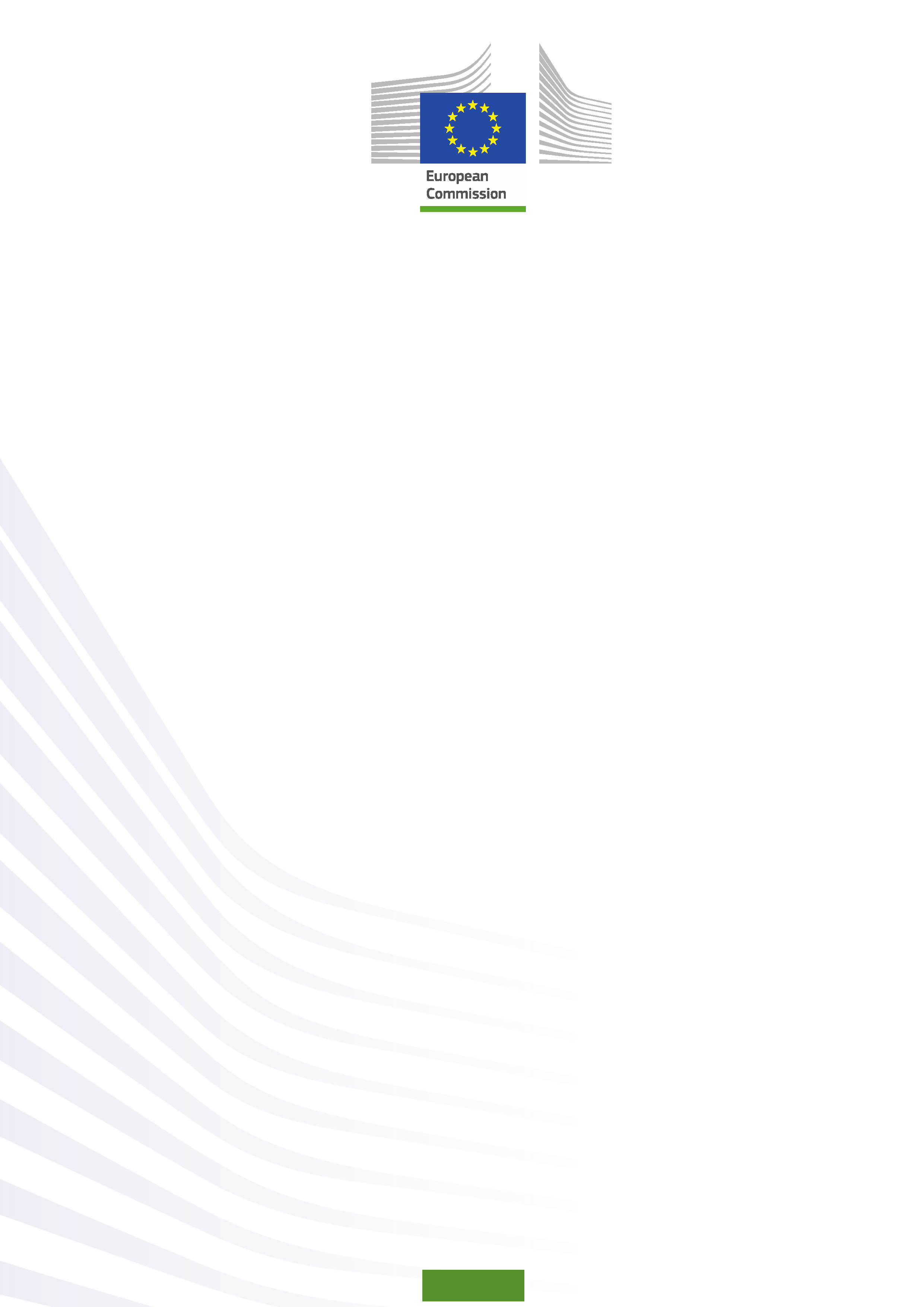 © Európska únia, 2015Pre akúkoľvek reprodukciu textovej a multimediálnej informácie, ktoré nie sú pod © Európskej únie, je potrebné  vyžiadať si povolenie priamo od držiteľov autorských práv.© Ilustrácie obálky: Observatorio de la Infancia de Andalucía, Escuela Andaluza de Salud Pública. Junta de Andalucía.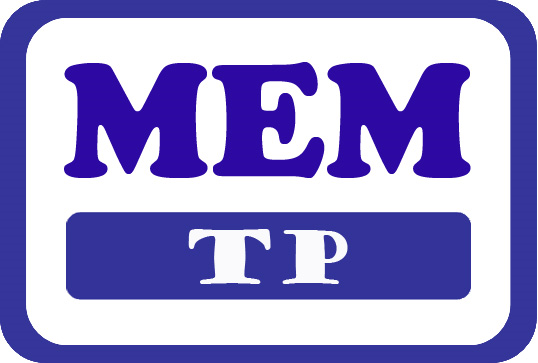 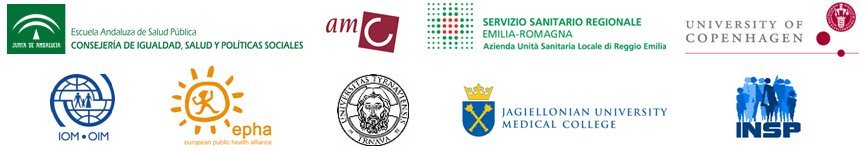 Financované Európskou úniou v rámci programu EÚ v oblasti zdravia (2008-2013), v rámci zmluvy o poskytovaní služieb s Výkonnou agentúrou pre spotrebiteľov, zdravie, poľnohospodárstvo a potraviny konajúcej v rámci mandátu od Európskej komisie. Obsah tejto správy reprezentuje názory Andalúzskej školy verejného zdravotníctva (Andalusian School of Public Health- EASP) a je jeho výhradnou zodpovednosťou; v žiadnom prípade neodráža názory Európskej komisie a / alebo Výkonnej agentúry pre spotrebiteľov, zdravie, poľnohospodárstvo a potraviny, alebo akéhokoľvek iného orgánu v Európskej únii. Európska komisia a / alebo Výkonná agentúra pre spotrebiteľov, zdravie, poľnohospodárstvo a potraviny nezaručujú presnosť údajov uvedených v tejto správe, a neprijímajú zodpovednosť za akékoľvek využitie tretími stranami.Modul 3: Profesionálne zručnostiTréningová časť:  Intrapersonálny rozvoj zručnosťíAktivita 5: Konfrontácia náročných situácií a emócií (“Re-thinking”)    Trvanie: 30 minút Táto aktivita sa skladá z individuálnej práce a skupinovej diskusie po skončení úlohy číslo2.Úloha 1. Zvoľte si náročnú situáciu z práce, ktorej účastníkmi boli migrant alebo príslušníci etnických minorít. Popíšte ju a vysvetlite ako ste ju vyriešili, predovšetkým Vaše emócie. Môžete využiť priloženú šablónu.Cieľ 2. Analyzujte situáciu a potom znovu zvážte svoje myšlienky a pocity. Zapíšte ich do nasledujúcej tabuľky. Príklady pocitov a emóciíPopis náročnej situácie: Opakuje sa takáto situácia často? Áno _ Nie_Ako často sa to stáva?__ Raz za deň__ Raz za týždeň__ Viac ako raz za týždeň__ Raz za mesiac__ InéPrečo je táto situácia náročná? Vysvetlite ju identifikovaním troch charakteristických bodov podľa Vás: 1.2.3.Ako ste túto situáciu vyriešili? Aké stratégie ste použili?Ako ste sa potom cítili?Ako sa potom podľa Vás cítil pacient?Náročná situáciaEmócie(môžete využiť možnosti na nasledujúcej strane)Čo si myslíte (popíšte)Nové Čo si myslíte (re-think), popíšteNové emócie (môžete využiť možnosti na nasledujúcej strane)““OpustenieObdivNáklonnosťAgresivitaHnevÚzkosťNepríjemnosťÚzkosťApatiaAroganciaHorkosťNudaKľudPozorZázrakZnepokojenieDôveraZmätokZvedavosťRozhodnosťRozkošDepresiaZúfalstvoOddelenieRozhodnutieSklamanieOdrádzanieRozčarovanieZnechutenieNeľúbosťNedôveraVieraHrôzaEufóriaRozpakyEmocionálna únavaEmocionálna relaxáciaEmocionálne napätiePrázdnotaEnergiaNadšenieZávisťÚctaEufóriaVzrušenieVyčerpanieOkúzlenieStarchPrezradiť cityByť schopný Pocit dominanciePocit šťastiaPocit zraneniaSebakontrolaZdesenieFrustráciaPlnosťZúrivosťSmútokVinaŠťastieŠťastieNenávisťBezmocnosťNádejNepriateľstvoPoníženieNetrpezlivosťNepríjemnosťNerozhodnosťNeistotaInšpiráciaNestabilitaZáujemPodráždenieŽrialivosťRadosťLáskaMotiváciaNostalgiaOptimizmusBolesťPanikaVášeňTrpezlivosťMierZmätokPesimizmusŠkodaKľudTlakPýchaZlosťVzdorĽútosťOdmietnutiePomstaZodpovednosťRoztrživosťZabezpečenieSmútokSpokojnosťBezpečnosťHambaPlachosťLenivosťSamotaZármutokPrekavapeniePlačlivosťPokušenieOhrozeniePlachosťNepokojNešťastieNepokojMárnosťVitalitateploslabosťÚnava